Projektas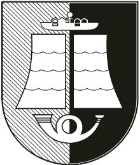 2019 m. birželio    d.  Nr.ŠilutėVadovaudamasi Lietuvos Respublikos vietos savivaldos įstatymo 18 straipsnio 1 dalimi,  Šilutės rajono savivaldybės taryba  n u s p r e n d ž i a: Pakeisti Savivaldybės tarybos 2018 m. kovo 29 d.  sprendimo Nr. T1-1002 „Dėl sutikimo perimti valstybės turtą“ 2 punktą ir jį išdėstyti taip: „Įgalioti Savivaldybės administracijos direktorių, o tarnybinių komandiruočių, atostogų, ligos ar kitais atvejais, kai jis negali eiti pareigų, Savivaldybės administracijos direktoriaus pavaduotoją pasirašyti Savivaldybės vardu Šilutės r. sav., Šilutės sen., Barzdūnų k., Ramučių g. 23, esančio nekilnojamojo turto perdavimo ir priėmimo aktą“.	Šis sprendimas gali būti skundžiamas Lietuvos Respublikos administracinių bylų teisenos įstatymo nustatyta tvarka Lietuvos administracinių ginčų komisijos Klaipėdos apygardos skyriui (H. Manto g. 37, Klaipėda) arba Regionų apygardos administracinio teismo Klaipėdos rūmams (Galinio Pylimo g. 9, Klaipėda) per vieną mėnesį nuo šio teisės akto paskelbimo arba įteikimo suinteresuotam asmeniui dienos.Savivaldybės merasŠILUTĖS RAJONO SAVIVALDYBĖSŪKIO SKYRIAUS TURTO POSKYRISAIŠKINAMASIS RAŠTASDĖL TARYBOS SPRENDIMO PROJEKTO„DĖL ŠILUTĖS RAJONO SAVIVALDYBĖS TARYBOS 2018-03-29 SPRENDIMO NR. T1-1002 „DĖL SUTIKIMO PERIMTI VALSTYBĖS TURTĄ“ PAKEITIMO“2019 m. birželio 13 d.ŠilutėŪkio skyriaus Turto poskyrio vyriausioji specialistė             				Daiva ThumatŠILUTĖS RAJONO SAVIVALDYBĖS TARYBASPRENDIMASDĖL ŠILUTĖS RAJONO SAVIVALDYBĖS TARYBOS 2018-03-29 SPRENDIMO NR. T1-1002 „DĖL SUTIKIMO PERIMTI VALSTYBĖS TURTĄ“ PAKEITIMOVirgilijus Pozingis2019-06-Arvydas Bielskis2019-06-13Stanislova Dilertienė2019-06-13Zita Tautvydienė2019-06-13Vita Stulgienė2019-06-13Rengė Daiva Thumat, (8 441)  79 210, el. p. daiva.thumat@silute.lt2019-06-13Rengė Daiva Thumat, (8 441)  79 210, el. p. daiva.thumat@silute.lt2019-06-13Rengė Daiva Thumat, (8 441)  79 210, el. p. daiva.thumat@silute.lt2019-06-13Rengė Daiva Thumat, (8 441)  79 210, el. p. daiva.thumat@silute.lt2019-06-13Rengė Daiva Thumat, (8 441)  79 210, el. p. daiva.thumat@silute.lt2019-06-131. Parengto projekto tikslai ir uždaviniai.Pakeisti Savivaldybės tarybos 2018 m. kovo 29 d.  sprendimo Nr. T1-1002 „Dėl sutikimo perimti valstybės turtą“ 2 punktą ir jį išdėstyti taip: „Įgalioti Savivaldybės administracijos direktorių, o tarnybinių komandiruočių, atostogų, ligos ar kitais atvejais, kai jis negali eiti pareigų, Savivaldybės administracijos direktoriaus pavaduotoją pasirašyti Savivaldybės vardu Šilutės r. sav., Šilutės sen., Barzdūnų k., Ramučių g. 23, esančio nekilnojamojo turto perdavimo ir priėmimo aktą“.2. Kaip šiuo metu yra sureguliuoti projekte aptarti klausimai.Vadovaujantis Lietuvos Respublikos vietos savivaldos įstatymo 18 straipsnio 1 dalimi, Savivaldybės   tarybos  priimtus  teisės  aktus  gali sustabdyti, pakeisti ar panaikinti pati savivaldybės taryba.Savivaldybės tarybos 2018 m. kovo 29 d. sprendimo  Nr. T1-1002 „Dėl sutikimo perimti valstybės turtą“ 2 punktu Šilutės r. sav., Šilutės sen., Barzdūnų k., Ramučių g. 23, esančio nekilnojamojo turto perdavimo ir priėmimo aktą buvo įgaliotas pasirašyti Savivaldybės administracijos direktorius Sigitas Šeputis, o tarnybinių komandiruočių, atostogų, ligos ar kitais atvejais, kai jis negali eiti pareigų, Savivaldybės administracijos direktoriaus pavaduotojas Virgilijus Pozingis. Kadangi savivaldybės administracijos vadovai yra pasikeitę, keičiamas sprendimo 2 punktas.3. Kokių pozityvių rezultatų laukiama.-----4. Galimos neigiamos priimto projekto pasekmės ir kokių priemonių reikėtų imtis, kad tokių pasekmių būtų išvengta.Nenumatoma5. Kokie šios srities aktai tebegalioja (pateikiamas šių aktų sąrašas) ir kokius galiojančius aktus reikės pakeisti ar panaikinti; jeigu reikia Kolegijos ar mero priimamų aktų, kas ir kada juos turėtų parengti, priėmus teikiamą projektą.Pakeičiamas Savivaldybės tarybos 2018 m. kovo 29 d.  sprendimo Nr. T1-1002 „Dėl sutikimo perimti valstybės turtą“ 2 punktas; Kolegijos ar mero priimamų aktų nereikia.6. Jeigu reikia atlikti sprendimo projekto antikorupcinį vertinimą, sprendžia projekto rengėjas, atsižvelgdamas į Teisės aktų projektų antikorupcinio vertinimo taisykles.Antikorupcinio vertinimo atlikti nereikia.7. Projekto rengimo metu gauti specialistų vertinimai ir išvados, ekonominiai apskaičiavimai (sąmatos) ir konkretūs finansavimo šaltiniai.Nėra8. Projekto autorius ar autorių grupė. Daiva Thumat, Ūkio skyriaus Turto poskyrio vyriausioji specialistė.9. Reikšminiai projekto žodžiai, kurių reikia šiam projektui įtraukti į kompiuterinę paieškos sistemą.Savivaldybės tarybos 2018 m. kovo 29 d.  sprendimas Nr. T1-1002 „Dėl sutikimo perimti valstybės turtą“.10. Kiti, autorių nuomone, reikalingi pagrindimai ir paaiškinimai.Papildoma medžiaga: nėra.